Publicado en España el 02/10/2020 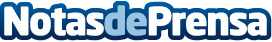 La nueva era del negocio de la música: Dani Aragón prepara a los mánager del presente y del futuroEl programa formativo 'Manager Evolution' da las herramientas necesarias para trabajar como representante de artistas independientes, dar visibilidad a sus proyectos y monetizarlos, en el nuevo modelo de la industria musical dominado por los entornos digitalesDatos de contacto:Isabel LucasLioc Editorial+34 672498824Nota de prensa publicada en: https://www.notasdeprensa.es/la-nueva-era-del-negocio-de-la-musica-dani Categorias: Internacional Nacional Música Marketing Televisión y Radio Emprendedores Eventos E-Commerce http://www.notasdeprensa.es